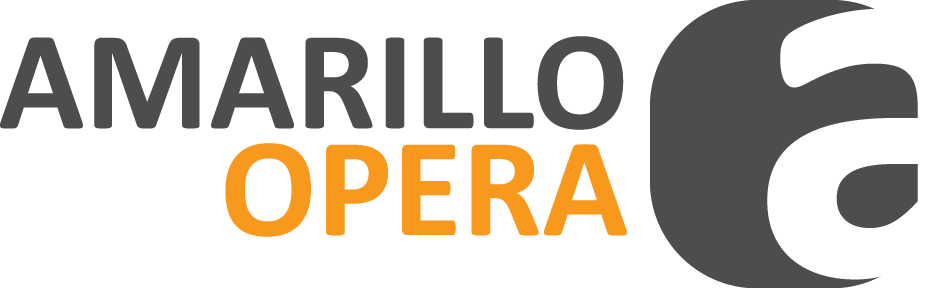 MEMBERSHIP FORMAmarillo Opera’s membership holders are the lifeblood of the company. Your annual monetary contribution goes above and beyond what we could hope to make your opera company a thriving and successful organization. Membership provides an abundance of opportunities for fun, interesting and thought-provoking entertainment. Members are among the first to learn about Amarillo Opera’s upcoming productions and meet the company's talented artists, while making new connections throughout the Texas High Plains and beyond.Yes, I want to help produce outstanding musical drama and arts education opportunities in my community by becoming making a membership pledge to Amarillo Opera.Business/Individual Name: 	Contact Person: 	Address: 	City: 		State:		Zip:	Phone: 		Fax:	E-mail:	Payment MethodEnclosed is $_______________ payable to Amarillo Opera        Check No.	Please send an invoice to the above address.Please bill my/our MasterCard/Visa/American Express.Credit Card No. 		Exp. Date	Signature 		CVN on back	Name as you would like it to appear in the programSeason Ticket Subscriptions will be mailed out after the Summer Membership and Season Announcement Party. Membership Levels and PerksBravo Membership $250-$499: -Invitation to Membership and Season Announcement Party (August 8, 2019)-Name in Program-Early Ticket Sales and Special AnnouncementsContributor Membership $500-$999: -Invitation to Membership and Season Announcement Party (August 8, 2019)-Name in Program-Early Ticket Sales and Special Announcements-Invitation to Donor Luncheon in DecemberImpresario Membership $1000-$4999: -Invitation to Membership and Season Announcement Party (August 8, 2019)-Name in Program-Early Ticket Sales and Special Announcements-Invitation to Donor Luncheon in December-Parking Reservation for the Globe News ProductionDirectors Circle $5000-$9999: -Invitation to Membership and Season Announcement Party (August 8, 2019)-Name in Program-Early Ticket Sales and Special Announcements-Invitation to Donor Luncheon in December-Parking Reservation for the Globe News Production-Complimentary Pre-Dinner Tickets Angel Membership $10,000 and Above: -Invitation to Membership and Season Announcement Party (August 8, 2019)-Name in Program -Early Ticket Sales and Special Announcements-Invitation to Donor Luncheon in December-Parking Reservation for the Globe News Production-Complimentary Pre-Dinner Tickets and 2 Tickets Per Show-Lunch or Dinner with out of Town Artists in a featured Production If you would like to be a sponsor for a production or if you would like to sponsor an Artist please call the office and we will set up a meeting with Mary Jane. 